Delta Sigma Theta Sorority, Inc.Tampa Alumnae ChapterGeneral Meeting Minutes                   Middleton High School09/14/19The meeting was called to order at 9:30am by Soror Alicia Warren. Soror Chonta Haynes shared the inspirational word.The agenda was adopted by consensus with no noted corrections. The minutes were accepted with following corrections: Page 1-Correspondence -change Soror Thelma Daley to Past National President Thelma Daley; page 2 Financial Report-change Projected to Projects; 1st VP Report-change Soror Barbara to Soror Brenda; and change Dssta to DSTTA. Correspondence – Soror Sandra Cook Thank you cards of gratitude and acts of kindness during loss or illness– Soror Carolyn Marr; Family of Irene Harris; Soror Brenda Webb Johnson; Roger-Weaver FamilyThank you cards from Scholarship Recipients-Nicola Moreland and Shalon HarveyThank you card from Soror June Allen Jackson acknowledging time with chapter, relocation to Georgia and married!!Girls Empowered Mentally for Success, Inc. (GEMS) requesting sponsorship and/or attendance to October 19th “My Narrative” Fundraising EventGod Giving the Glory Life Applications, Inc. hosting 5th Annual Awards Gala 2019 is requesting sponsorshipVisiting/New Sorors- 23; Birthdays recognition for sorors born in July, August, September!President’s Message - Soror Alicia WarrenSee full report on DSSTA website National/Regional/Chapter Updates	2018-2020 Vision- Developing Leaders, Member Engagement, Technology Enhancement	National Convention – Cancelled due to Tropical Storm Barry Save the Dates: Cluster: Miami Fl, November 8th – 10th  		 Bay Area Founders Day: Hosted by Lakeland Alumnae - January 25th  		 DDAC: February 9th – 11th  		DDNC: February 23rd – 25th  		Regional Convention: Date/TBD Location/Kissimmee FlKudos to:We are in COMPLIANCE!  Thanks to Soror Tiffany Mitchell (Treasurer) & Soror Gloria Riddick Williams (Audit Chair)Bahamas Round-up Donations: Thanks to Membership Services, International Awareness & Involvement, and Public Relations collaboration! (Soror Estella Gray, Soror Jackie Jackson, & Soror Jamel Lanee)Action Items:Bundle ItemsEBoard recommended to Move November E-board meeting to November 4thEBoard recommended to Move November Chapter meeting back to November 16thEBoard recommended to Move Queen of hearts Ball date from April 9th to March 28th EBoard recommended to Move serving food at September’s meeting to October’s meeting Soror Brenna Fields Taylor made motion to accept EBoard recommendations.  Soror Marian Lauria-Gibson seconded the motion. Question- Soror Tina Fernandez stated the Queen of Hearts Ball date was originally February 22 and not April 9th.  Motion Carried Yes (26,6, 16, 21,17,8,9,5) No (0)Single ItemsLeadership Initiative Update & Action Item: Soror Tayanna Richardson shared and recognized 17 sorors participating in the 2018-2020 DSTTA Leadership Initiative.  See report on September 2019 Chapter Meeting PowerPoint slides 14-22Action item: The committee is asking for the following sessions to be added to the chapter’s calendar: September 22, October 17, December 12, February 20, April 16, June 18.  Soror Gloria Riddick Williams made the motion.  Soror Areatha Morrow seconded the motion. Question- Soror Vernell Savage asked who can participate in sessions at this time. Only those sorors currently involved and mentors. Motion Carried Yes (26, 7, 20, 21,9,9, 16) No (0)Reds & Whites Report: Soror Angela Brown shared committees report. The Friend/Fundraiser will be held November 3, 2019. Time-5:00pm-7:30pm. Location-USF Sam Gibbons Center. Ticket cost $25. EBoard recommended to accept reportAction item-. Soror DeVonne McKeever-Daniels made motion to accept report. Soror Tiffany Mitchell seconded the motion. Motion Carried. Yes (27,6,25,17,9,10,23) No-(0)Ad for Pace Center for Girls “Ignite the Dream Gala” October 12th: Tampa Alumnae and 6 other chapters have proposed donating $83.33(each) to purchase an ad for gala Action Item-Soror Janette Spencer-Davis made motion to accept recommendation to purchase ad. Soror Joanell Lawson seconded the motion.  Motion carried. Yes (26,8,22,16,12,16,11) No (0)Donation of $500 to Middleton’s High School Athletic Booster Club: The school has allowed DSTTA multiple access for chapter use. Soror Marian Lauria-Gibson made motion to make donation to Middleton. Soror Tonja Brickhouse seconded the motion. Motion carried. Yes-(27,23,24,18,11,12) No (0)Budget and Finance -Soror Tiffany Mitchell & Soror Briana JosephBudget Report for June 2019:  Program Bank Balance$70,577.38: Administrative Bank Balance $76,054.30:  Funds Managed by D.E.L.T.A. INC: $17,292.22; Lincoln Financial Investment $66,235,67. July 2019: Program $74,966.49: Administrative $74,966.49: Program$67,818.15; Lincoln Financial $65,962.48: Delta Inc. $13,827.55. August 2019: Program $66,601.00; Administrative $74,966.49; D.E.L.T.A. Inc.$13,827.55.Financial Report -June 2019 Income$12,553.55 Grand Total: $219,871.88; July 2019 Income $.33(saving interest); August 2019 Income $.33(saving interest)  Audit Report (April 1-June 30, 2019) - Soror Gloria Riddick WilliamsOverall findings determined that the chapter has satisfactory financial internal controls and the review supports the existence and utilization of these controls.First Vice President’s Report - Soror Brenda Webb JohnsonSee attached 1st VP report. See September 2019 Chapter Meeting PowerPoint Slides 31-33 on DSTTA websiteSecond Vice President’s Report - Soror Sabrina Griffith (not present)See attached 2nd VP report.  See September 2019 Chapter Meeting PowerPoint Slides 34-35 on DSTTA websiteThird Vice President’s Report - Soror Angela Brown See attached 3rd VP report. See September 2019 Chapter Meeting PowerPoint Slides 3 on DSTTA website Membership Intake Presentation - Soror Marian Lauria-Gibson, Soror Brenna Fields Taylor See September Chapter Meeting PowerPoint Slides 37-55 on DSTTA websiteMembership Intake Video/Chapter Vote- Soror Alicia Warren   114 Sorors present quorumNeed 2/3 vote for Membership Intake Action Item -Soror Areatha Morrow made motion for Membership Intake.  Soror Wanda Seigler seconded the motion. Questions, comments, and concern for clarification of motion.  Motion amended. Soror Areatha Morrow amended motion to move forward with Membership Intake.  The Nominating Committee is responsible to begin the nominating process. Soror Janette Spencer-Davis seconded the motion. Motion carried. Yes (7, 14,22,20,15,8,8,94); No (15)The Minerva Circle consist of the following: Chapter President, Chapter Financial Secretary, Leader of Minerva Circle, Keeper of Muses and Graces, Convener of Odyssey Experience, 9 Jewels.  Sorors Nominated for Minerva Circle-Soror DeVonne McKeever-Daniels, ChairThe chapter will vote on the Minerva Circle at October’s Chapter Meeting.  Nomination Committee will verify that sorors nominated meet criteria before name can be placed on ballot.FOR THE GOOD OF THE ORDER SUMMARY -Submitted by Soror Sandra CookeSaturday, September 14, 2019Soror One Pea is thankful for calls, emails, and flowers.  Please stop by and give her a hug if you’re in the area.  She’s at Palm Garden of Tampa; 3612 E. 138th Avenue; Tampa; 972-8775.  Sorors Tina & Albertha FernandezThanks, from the Semple & Corte families for cards, phone calls, and love shown during the celebration of life for my sister Marva.  Soror SempleHarmony Devoe [aka J Lyric] is releasing her new single “Never Low’ worldwide on 9/21/19.  Release Party & Birthday Bash at Fountain Mediterranean Bistro on 9/27/19; 8 p.m. – 2 a.m.  Details will be on Event Brite.  Thank you for your support.  Love you, Soror J. LyricThank you for all texts, prayers, and flowers sent; I have been from TA but was still in your thoughts and prayers.  I felt your love.  Please keep praying for me as I deal with the death of my mom Irene Harris.  Soror Daphne DanielsDeltas of Allen at Allen Temple AME Church are inviting you to join the Heritage Parade honoring Bishop A. J. Richardson on Sunday, 9/20/19  4p.m. NO CHARGE**Also:  Ads for West Coast annual conference souvenir journal:  full page is $150; ½ page $75. contact Soror Veronne Banks TurnerJoin D.E.L.T.A., Inc. at D.E.L.T.A., Inc. Dine Out at Shula Burgers in Tampa on Saturday, October 19; 11 a.m. to 10 p.m.  Board members will dine throughout the day.  Open to the public.  Portion of sales benefit D.E.L.T.A., Inc.  Shula Burgers; 500 South Howard AvenueIf you ordered a name tag, please see Soror Alicia Howell Banks“Pursue Your Passion” College & Career Expo will be Saturday, 9/21/19 at Middleton High School.  Pre-register and be present for 8:30 a.m. kickoff for a chance to win a tablet.   Pre-registrants will also receive a free subway sandwich lunch; High School students can earn volunteer hours—required for Bright Futures Scholarships; Representatives from Florida A & M, University of Florida, USF, HCC, and many more.  Medical tables featuring dermatologist and our own Soror Shani Davis, Diabetes Whisperer.  Also, reps from the Army and Marines will be present.  PLEASE SPREAD THE WORD.Count: 116 members + 23 visiting= 139 in attendanceMeeting adjourned at 12:40pm   Respectfully submitted,_____________________________				_________________________________Alicia Warren, President				Dawne Gullatt, Recording Secretary_________________________________Lorita Shirley, Asst Recording Secretary (not present)1st Vice PresidentCommittee UpdatesArts & Letters:Book Club – October 4thEconomic Development:Updates will be provided in October meetingsPolitical Awareness and Involvement:Check your status at Registertovoteflorida.govSocial Action:2020 CensusScholarship Committee Updates:Scholarship applications will be available starting October 1First scholarship meeting is scheduled for Tuesday, September 24 @ 6pmScholarship Program is scheduled for Sunday, May 3rd @ USF Alumni Center Physical & Mental HealthJude’s Fundraiser updatesWalk it out: MSAB 10/19/19September is “Health Aging” MonthEducational DevelopmentParent/Student/Volunteer Orientation: September 15, 2019College & Career Fair: September 21, 2019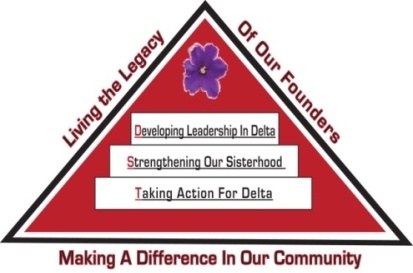 Tampa Alumnae Chapter  Delta Sigma Theta Sorority, Inc.2nd Vice President ReportSeptember 2019ArchivesThis committee will prepare a narrative account of the chapter’s activities through the collection of appropriate memorabilia and preservation of Delta materials.Chair: Soror Tonja Brickhouse      tbrick4140@aol.com Properties/Storage sub-committee - Co-chair, Soror Schantel Bobo, tcbfl2000@aol.comNo report at this time.Nominating CommitteeThis elected committee is responsible for the nomination process, campaign compliance, and presenting the ballot to the chapter for 2020.  			Chair: Soror DeVonne McKeever-Daniels devonnemc9@gmail.com   Co-Chair: Alicia Howell-Banks achowell75@yahoo.comThe committee has been meeting and is prepared for any special elections that may occur during the sororal year.  GrantsThis committee will solicit and secure funds to support educational programs and research projects for the chapter.Chair: Soror Tina Fernandez, tfernandez35@gmail.comThe committee is actively working with local 501c3 organizations on several grant opportunities they are investigating.  Membership ServicesThis committee will promote retention, reclamation and transition process, programs and activities that support the Chapter in being focused on sisterhood by addressing the generational needs and Delta Lifecycles of the membership.  Chair:  Soror Sabrina Griffith, secondvp@dstta.comRound-Up 2019 was a success.  Thank you to the committee for planning a fun-filled, sisterly event.  Thank you to all sorors that join us.  TA 101 will be held Saturday, October 19th at 8:15am.  ConcernsThis sub-committee will handle and resolve grievances and problems that may arise from time to time that affect the welfare of the membership.  Co-Chair: Soror Wanda Seigler poppye53@gmail.comCourtesyThis sub-committee extends courtesies for marriage, births, deaths, illnesses retirements, etc. in accordance with adopted guidelines.Co-Chair: Soror Leslie Woods-Brown, drbrown427@verizon.netDelta ConnectionThis sub-committee will Inform Delta Dears and sorors confined at home (i.e., illness) of chapter activities on a regular basis.Co-Chair: Soror Tayanna Richardson tqsarichardson@yahoo.comHospitalityThis sub-committee will make visiting sorors and members feel "at home" and that their attendance at chapter meetings is appreciated; foster a feeling of closeness and sisterhood.Co-Chair: Soror Alicia Howell Banks achowell75@yahoo.comSocialThis sub-committee will plan, coordinate, and implement social activities for chapter meetings and other activities.Co-Chairs: Soror TeKeisha Zimmerman Zimmerman.tekeisha@gmail.com, Soror Jacquelyn Bogen yvonne33617@yahoo.com, Soror Lateshia Milton lateshia.barnes@gmail.comPlease contact the sub-committee immediately to notify them of any events you anticipate using their services throughout the sororal year.  Delta Internal DevelopmentThis sub-committee will be responsible for coordinating all aspects of DID, whether formal or informal. Co-Chair: Soror Nadine Johnson, njdelta40@aol.com Collegiate ConnectionThis sub-committee will Implement strategy to attract and retain recent collegiate graduates to assist with transition to TA chapter.Co-Chair: Soror Jasmine White-Bynum, jswhiteb@ncsu.eduReclamationThis sub-committee will plan and implement activities that target sorors, living in the Tampa-bay area and are not financial with an alumnae chapter.Co-Chairs: Soror Estella Gray estellagray@yahoo.com Founders DayThis sub-committee will plan and implement a bi-annual Founders Day celebration.Co-chair: Soror Edith Randolph edithrandolph27@yahoo.comTechnology and Communications CommitteeThis committee will provide the chapter mediums for both internal and external communication.Chair: Soror Katina Robinson ebonykat@tampabay.rr.com Co-chair –Soror Dioan Johnson, djatlast1913@gmail.comNo report at this time. Ritual and CeremoniesThis committee will clarify and interpret the correct instructions and meaning of our secrets, symbols and protocol; observe and adhere to the Sorority's tradition; coordinate and implement ritualistic ceremonies and rehearsals for ceremonies. Chair: Soror Janice Crowley crowleyj002@yahoo.com, Soror Joyce Patterson patsjoy127@yahoo.comNo report at this time.Public RelationsThis committee will project a positive image of the chapter via regular publicity in community-oriented news media.Chair: Soror Jamel Lanee jlanee1@gmail.com, Co-Chair: Soror Mallory Davis mal.davis1913@gmail.comThe committee asks that requests for publicity be submitted 8 weeks prior to the event so there is ample time to create and implement an appropriate plan.  Policies and ProceduresThis committee will receive, review, and evaluate recommendations for changes to the chapter Rules of Order/Policies and Procedures.Co-Chair: Soror Tayanna Richardson tqsarichardson@yahoo.comNo report at this time.Protocol and TraditionsThis committee will provide clear and authentic descriptions of the traditions and protocol of the chapter.Chair: Soror Imani Coles Imani.coles@spartans.ut.edu, Co-chair: Soror Marian Lauria-Gibson mslauria1@verizon.netNo report at this time. AuditThis committee will facilitate quarterly audits of DSTTA financial documents.  Chair: Soror Gloria Williams glojean29@earthlink.net Quarter 4 report submitted separatelyRespectfully Submitted,Sabrina Griffith, 2nd Vice PresidentFundraising Committee Reports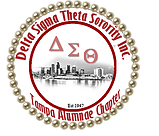 Angela Brown3rd Vice PresidentSeptember 2019Reds and Whites: Chairs Soror Jasmine White Bynum and Soror Stephanie Love-Event details -Budget presentationNPHC: Chair: Soror Jasmine White-Bynum-UpdatesQueen of Hearts: Chair: Soror Joyce Patterson and Soror Paulette Walker-March 28, 2020 (Date Change)-Event updatesFundraising Minute-Detailed overview in OctoberRespectfully submitted byAngela BrownThirdVP@dstta.com813-967-4565Minerva Circle AssignmentName of SororLeader of Minerva CircleTayanna RichardsonAcceptedLeader of Minerva CircleLeslie BrownAcceptedLeader of Minerva CircleNicole RobertsAcceptedLeader of Minerva CircleTonja BrickhouseDeclinedLeader of Minerva CircleJanette Spencer-DavisDeclinedSorors Chonta Haynes & Gloridine McNair moved and seconded closing nominations for LeaderSorors Chonta Haynes & Gloridine McNair moved and seconded closing nominations for LeaderSorors Chonta Haynes & Gloridine McNair moved and seconded closing nominations for LeaderKeeper of Muses and GracesJanette Spencer-DavisAcceptedKeeper of Muses and Graces Sandra CookeAcceptedJewelsJoanell LawsonAcceptedJewelsBrenda Webb JohnsonDeclinedJewelsTheresa CrossAcceptedJewelsEstella GrayAcceptedJewelsDioan JohnsonAcceptedJewelsTonja BrickhouseAcceptedJewelsWalinda McKnight-GreenAcceptedJewelsMonica RiderAcceptedJewelsBianca BerryAcceptedJewelsJanine BarringAcceptedJewelsPamela LeeAcceptedJewelsTina FernandezAcceptedJewelsAreatha MorrowAcceptedJewelsSchantel BoBoAcceptedJewelsCynthia HowardAcceptedJewelsBrintnirae SpencerAcceptedJewelsPhildra SwaggerAcceptedJewelsSandra CookeAcceptedJewelsQuicta WaltersAcceptedJewelsSherita SpencerAcceptedJewelsJanette Spencer-DavisAcceptedJewelsMallory DavisAcceptedJewelsAngie FieldsDeclinedJewelsJanice CrowleyAcceptedJewelsNicole RobertsAcceptedJewelsJoyce PattersonAcceptedConvener of Odyssey Experience  Nadine JohnsonAcceptedConvener of Odyssey Experience  Theresa CrossAcceptedConvener of Odyssey Experience  Mallory DavisAcceptedConvener of Odyssey Experience  Shenika BaisleyDeclinedConvener of Odyssey Experience  Cynthia HowardAcceptedConvener of Odyssey Experience  Karen BeardDeclinedConvener of Odyssey Experience  Tina FernandezAcceptedConvener of Odyssey ExperienceEstella GrayAccepted